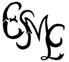 “Liberdade, igualdade e fraternidade” foi o lema de uma revolução que acarretou profundas transformações sociais, políticas e econômicas na Europa do século XVIII. Identifique qual é essa revolução e escreva um texto em seu caderno mencionando a sua importância.